External Advert  |  Request FormTo prevent any delays in logging your advert request, please ensure that you complete the form in full: Sections 1-3In order to advertise a job vacancy on www.publicjobs.ie, please ensure that you review the External Advert Guidelines and complete this request form in full (Sections 1-3). The completed form must be submitted to: externaladverts@publicjobs.ie at least 5 working days in advance of the requested advertising date. Please note, adverts do not go live on our website on Fridays – this is reserved for recruitment campaigns that are managed directly by the Public Appointments Service.Request Form  |  Job Advert    2.  Irish Text    Adverts for positions based in the Republic of Ireland are required to be published in both English and Irish on Publicjobs.ie. The Public Appointments Service has an obligation to comply with the Official Language Act 2003 to ensure that services / information be provided in the Irish language – the only exception is for jobs that are based in Northern Ireland or EU institutions.        Please complete this section of the form and provide details of the job vacancy in IrishRequest Form  |  Job Advert 3. Job Categories and SubcategoriesThe below categories and subcategories determine the job alerts that are issued to registered candidates via email. Please select the categories that are most relevant to your vacancy. To select a category, please place an X in the “Select” box below. Please Note the FollowingThe completion of the form does not guarantee that the Public Appointments Service can advertise the position on our website, or that we can publish the advert within the desired timeframes – please refer to the External Advert Guidelines for further information. Section 1. English Text for Advert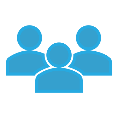 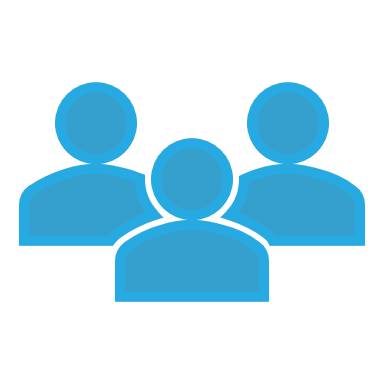 Section 1. English Text for AdvertJob TitleNRS14165 Independent ChairpersonName of Employing                       Department / Authority  HSEWebsite of Employing                  Department / AuthorityWebsite address must include  https://www.hse.ie/eng/staff/jobs/job-search https://www.hse.ie/eng/staff/jobs/job-search/management-admin-ict/ Advertising Opening DateThe date the advert will be published on https://www.publicjobs.ie20/09/2023Advertising Closing Date Must be advertised for a minimum of 2 weeks19/10/2023 at 3pmLocation of PostMust specify county/counties as part of location Post will be based in North Inner City Drug and Alcohol Task Force in Dublin 1.It is anticipated that blended working arrangements will apply. Link to Advert                  Where candidates are directed to access the full job description and details on how to apply (This must not be a third-party Website)https://www.hse.ie/eng/staff/jobs/job-search/management-admin-ict/Name and Contact for Candidate Queries              (Details of a designated contact for candidate queries)Brian Dowling   Email: brian_dowling@health.gov.ieMobile: 0861723068Section 2. Irish Text for AdvertSection 2. Irish Text for AdvertJob TitleName of Employing                       Department / Authority  Website of Employing                  Department / AuthorityWebsite address must include https://www.Advertising Opening DateThe date the advert will be published on https://www.publicjobs.ieAdvertising Closing Date Must be advertised for a minimum of 2 weeksLocation of PostMust specify county/counties as part of location Link to Advert                  Where candidates are directed to access the full job description and details on how to apply (This must not be a third-party Website)Section 3. Job Categories and SubcategoriesSection 3. Job Categories and SubcategoriesSection 3. Job Categories and SubcategoriesCategorySubcategoriesSelectAdministrativeClericalGeneral AdministrationOtherPAAgricultural/EnvironmentalAgriculturalEnvironmental HealthForestryMaritimeMeteorologicalPlanningVeterinaryWildlifeBusiness SupportCustomer ServiceOtherPorterServices Officer/Service AttendantDental/OrthodonticsDentistOrthodontics/DentalEconomics/FinanceAccountant/AuditorOtherEducationAcademicInspectorOtherPrincipalPsychologistsTeachingCategorySubcategoriesSelectEngineering/Architects/PlannersArchitecturalEngineeringFire Officer/ Fire AdviserOtherPlanningSurveyingEuropean Union (EU) Public Sector JobsAllGraduate and Trainee /Junior ManagementGraduate OpportunitiesOtherHeritage, Culture & ArtsAllHIQAAllHuman ResourcesAllInformation TechnologyICT OtherLegalLegal SecretaryOtherParliamentary Solicitors/Barristers MedicalDoctorNurse/Nurse ManagementOtherPsychologistMedical ConsultantAnaesthesiologyEmergency MedicineMedicineObstetrics and GynaecologyOphthalmologyPaediatricsPathologyPsychiatryPublic HealthRadiology SurgeryCategorySubcategoriesSelectNorthern Ireland Public Sector JobsAllOther Career AreasAllProfessional / TechnicalDriver TesterOtherResearch / AnalysisAnalystInvestigatorLegalOtherScience BasedEnvironmental HealthLaboratoryOtherPharmaceuticalPhysicsSecurity / Emergency ServicesFirefighterGardaGarda ReserveOtherPrison ServiceSenior Management / Senior RegulatorAllXSocial CareAll